Kastle 2.0(KIPP) CS4962 Senior DesignSoftware Requirements DocumentPrepared  by Gonzalez, JoseMahbub, SafaPerez, Juan12/1/2017 		CALIFORNIA STATE UNIVERSITY		LOS ANGELES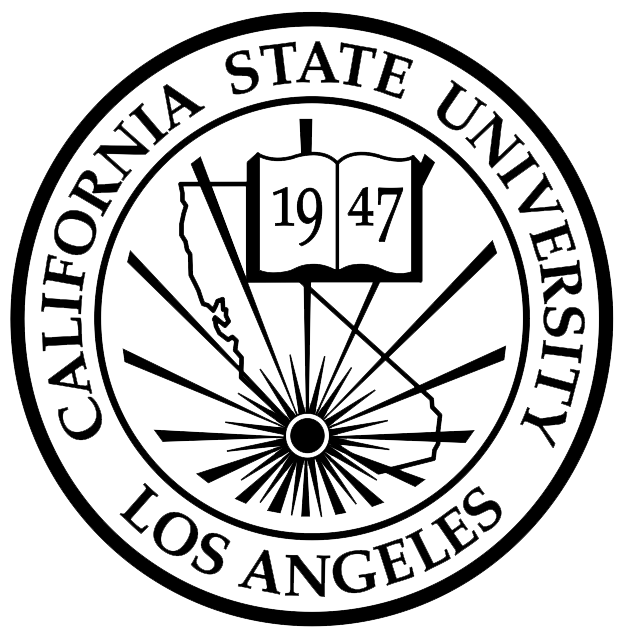 		Los Angeles, California Kastle 2.0(KIPP)Prepared By:Gonzalez, JoseMahbub, SafaPerez, JuanApproved by:__________________		_________________Russell Abbott				Date__________________		_________________Jungsoo (Sue) Lim			DateDocument Change LogList of TBD ItemsTable of Contents1.0			INTRODUCTION1.1			Purpose						3-31.2			Scope							3-31.2.1		Document Organization			3-31.2.2		Relationship to Other Documents	3-31.3			Kastle 2.0 System Architecture	3-31.3.1 		Context Diagram (Level 0 DFD) 	3-41.3.2		Description of Kastle 2.0 Major Units	4-41.4			Requirement Development Process	4-41.5			References						5-51.5.1		Controlling Documents			5-51.5.2		Applicable Documents			5-51.5.3		Standards						5-52.0			DETAILED FUNCTIONAL DESCRIPTION OF THE KASTLE 2.02.1			Detailed Functional Description	6-62.1.1		Higher Level DFDs				6-62.1.2		Detailed Functional Description of Major Sub-Units	6-83.0			KASTLE 2.0 NAME REQUIREMENTS3.1			Kastle 2.0 FUNCTIONAL REQUIREMENTS	9-103.1.1		3.2			Kastle 2.0 NON-FUNCTIONAL REQUIREMENTS	10-103.2.1		3.2			Kastle 2.0  HARDWARE REQUIREMENTS	10-104.0			Kastle 2.0 DETAILED DESIGN 	11-125.0			KASTLE 2.0 ELEMENTS OF IMPLEMENTATION	13-13A.			ACRONYMS					A-1B.			DATA DICTIONARY			B-1List of FiguresFigure 1-1    	Context Diagram (Level 0 Data Flow Diagram)Figure 2-1    	Level 1 Data Flow DiagramFigure 4.1.1 	Level 2 Data Flow Diagram-Main ModuleFigure 4.1.2 	Level 2 Data Flow Diagram-Display ModuleFigure 4.1.3 	Level 2 Data Flow Diagram-Authentication ModuleFigure 4.1.4 	Level 2 Data Flow Diagram-User ModuleFigure 4.1.5 	Level 2 Data Flow Diagram-Content manager ModuleList of TablesNone1.0		INTRODUCTION1.1		PurposeThe purpose of this document is four-fold:	a)	Completely define a full set of requirements for the Kastle 2.0 – Section 3.0.	b)	Completely define the design for the Kastle 2.0 – Section 4.0.	c)	Define and partially implement feasible modules for the Kastle 2.0 – Section 5.0.  	d)	Completely define the Test Plan for the Kastle 2.0 – Section 6.0.The complete definition of all Kastle 2.0 requirements provides the source requirement inputs for the development of the subsequent supporting software subsystems documents.1.2		ScopeThe documentation developed as part of this Senior Design CS4961 class, starts with the SRD including elements of Software Design and parts of a Test Plan.The scope of this document includes the following:All functional and non-functional requirements on the Kastle 2.0 are captured.  This includes Verification & Validation (V&V) requirements, as well as inter-software subsystems requirements.gA complete set of Kastle 2.0 Requirements.  These requirements are organized by key Kastle 2.0 functional units shown on the Level 1 DFD. The Level 1 DFD is shown on page [TBD].The functional requirements defined in the Kastle 2.0 Requirements section have been expanded to include more specific hardware requirements.  1.2.1		Document OrganizationThe organization of this document provides a natural flow or allocation of requirements to each succeeding section. Details regarding the overall document are given in sub-section 1.5 below.1.2.2		Relationship to Other DocumentsThe Kastle 2.0 SRD is a complete self contained document. Some relationships to other documents in the literature are indicated below in sub-section 1.5.1.3		Kastle 2.0 Architecture1.3.1	Detailed Context Diagram (DFD Level 0)The Project Name architecture is summarized in the Context Diagram (DFD Level 0) given below. A more complete Functional Description is given in Section 2 of this document. The Context Diagram provides the overall structure of the software modules and all its inputs and outputs. The notation used corresponds to that defined for any Data Flow Diagram (DFD).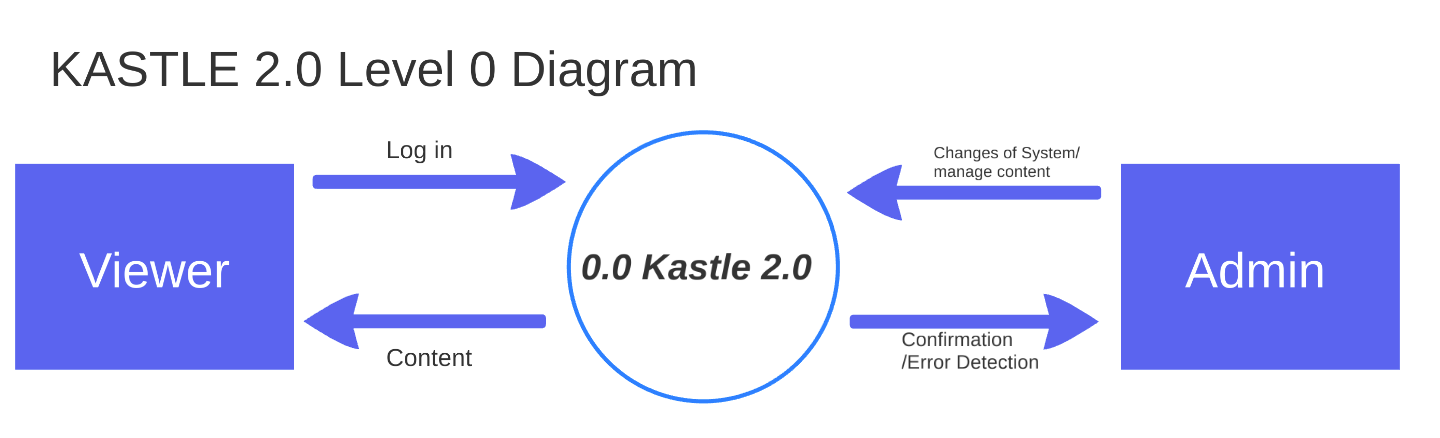 1.3.2 	Description and major functions of the Kastle 2.0 The project referred as Kastle 2.0 was brought to us by Knowledge is Power Program of Los Angeles also known as KIPP LA. Kastle 2.0 is a site where the KIPP LA organization will be able to maintain all their data (in the form of a Tableau dashboard) in one website rather than maintaining multiple websites for the different level of users. Added functionality to the site will include  comment dashboards, bookmarking dashboards users would like to refer to in the future, and a recent dashboard so users can see the newest data available.
Successful use of the site will reduce the workload an admin will have to do in order to add new dashboards, manage user permissions, improve navigation system, implement a filtered search for dashboards, and utilize a single sign in to access all necessary data (i.e from the website and from the Tableau Private server). It shall also reduce the strain on a user to sign into multiple accounts in order to see the dashboards.1.4		Documentation Development ProcessThe Kastle 2.0 detailed functional description is documented in section 2.0. Basically, Section 2 is a succinct software description document. The overall detailed functional description is based on higher level DFDs (above level 1). All major functional units are described in detail in this part of the document.In general, all requirements affecting Kastle 2.0 are captured in Section 3.0 of this document.  These requirements are a refinement and completion of requirements first collected as part of this Software Engineering project. The document is cited in Section 1.2.2. This section is the one worked in most detail to become a reasonably complete Software Requirements Document (SRD). It includes both functional and non-functional software requirements together with several detailed “rational” paragraphs whenever necessary to complete the understanding of each requirement.Section 4 is the detailed Kastle 2.0 Software Design Description Document (SDD). This part of the document includes all higher level DFDs as described in section 2 plus all interface units. The document is highly technical and it is based on section 2 descriptions. An important component is the addition of a SIS (software interface specification) document in sub-section 4.2.Section 5 includes elements of a partial implementation of Kastle 2.0. This section includes the various constraints that effectively limit the implementation as well as the sub-units that will be coded. The implementation goals are defined and the code and pseudo code are included as an attachment to this section. 	1.5		ReferencesAll references used in the creation of this document are listed below.1.5.1	Controlling Documents1)	There is no document controlling this document.1.5.2	Applicable Documents1)	No additional applicable document has been used in the production of this document.1.5.3	StandardsNo Standard has been used in the creation of this document. However, some Standards described in textbooks have been examined as a reference. In particular, the IEEE standard has been briefly discussed in class.2.0			DETAILED FUNCTIONAL DESCRIPTION2.1			Detailed Kastle 2.0 Functional Description.The major tool used to design Kastle 2.0 is the Data Flow Diagram, DFD. The rational behind the selection of DFDs as the preferred design tool, was their simplicity and versatility. In the future more sophisticated tools may be used particularly if a correlation from Design to Requirement to Implementation and Testing is found to be a necessary addition.2.1.1		Higher Level Data Flow Diagrams.The Kastle 2.0 major functional design components are shown in the DFDs below.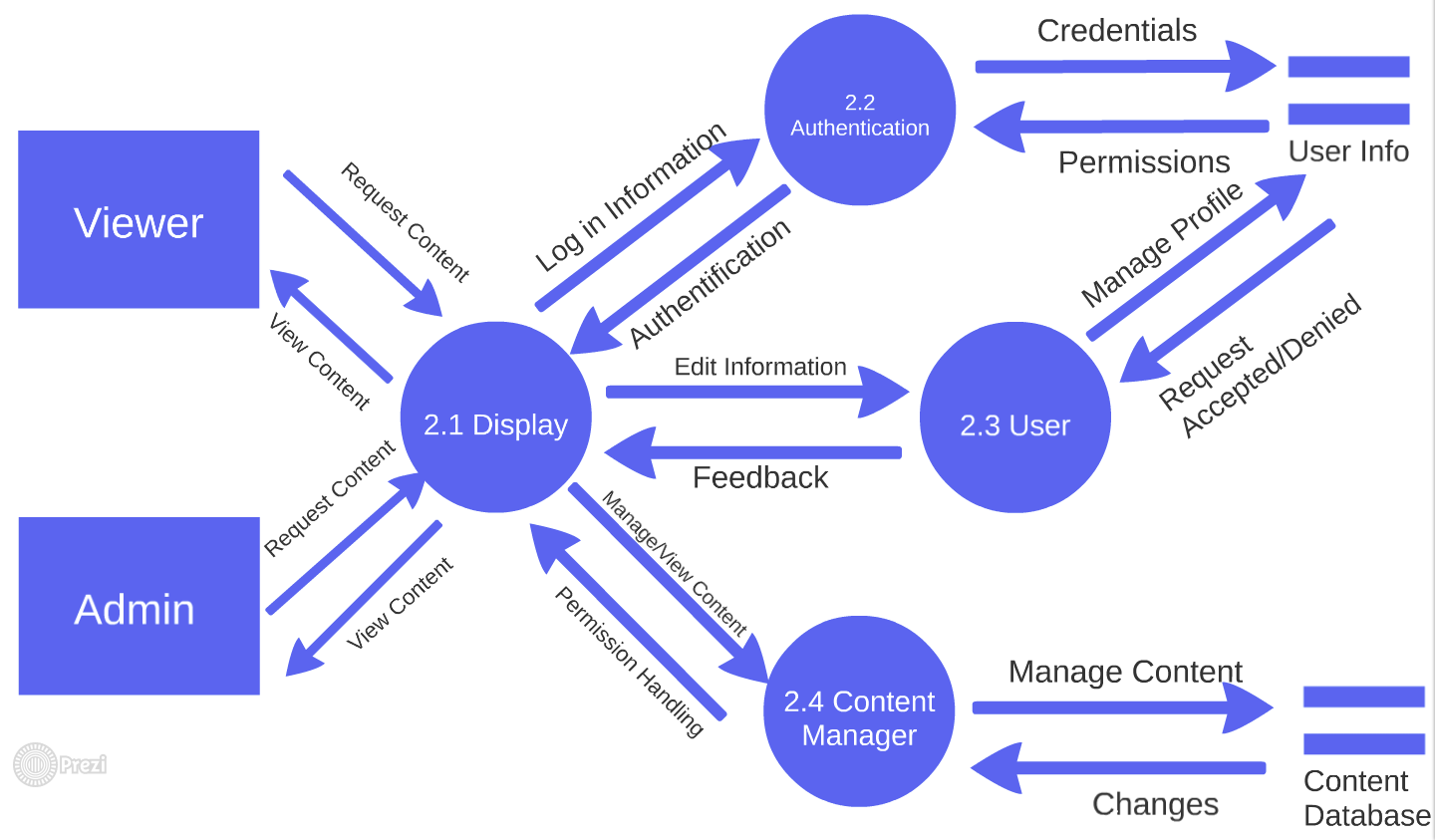 2.1.2		Detailed Description of Kastle 2.0 Major Sub-UnitsThe Kastle 2.0 major functional subunits shown in the DFDs in the previous sub-section, are described in detail below.Display Module (DM) - Module 2.1The Display Module (DM) will connect with every module to present the user an appropriate webpage. The DM will get user input to establish user credentials and then exchange information with the Authentication Module. Once a user has been verified the DM will reveal to the User the operations that they can use with the Content Manager Module based on their permission level.2.1.1 View ModuleThe View Module (VM) controls the lay out of the page. It interacts with the other sub-modules in the DM to configure the appropriate webpage. Receiving information from the Menu Options Module, it will display the menu categories that a User is capable of seeing. Receiving information from the Theme Control Module, it will display the appropriate them that a User is capable of seeing, specifically if the user is an Admin or a general User. Receiving information from the Widgets and Plugin Module, the VM will display all the different functionalities the website should host.2.1.2 Menu Option ModuleThe Menu Options Module (MOM) Is in control of connecting the VM with a User’s permission. The MOM will get permission information from the User Module. It will then send this information to the VM to enable it to display the appropriate categorizes and sub-categories based on the user’s permission.2.1.3 Theme Control ModuleThe Theme Control Module (TCM) Is in control of displaying certain features to the Admin and omitting them from the Users. Once the User is signed in, the website will have already marked the user as an Admin or User. If the user is an Admin the TCM will display operations that the Admin can use in order to configure or change the website.2.1.4 Widgets and Plugins ModuleThe Widgets and Plugin Module (WPM) is in charge of sending different Widgets and Plugins to the VM. These Widget and Plugins help configure the website and give added functionality to the website. Authentication Module (AM) - Module 2.2The Authentication Module (AM) is in charge of making sure all users that log in are credible users. It will offer different permissions to different users once they are logged in. these permissions are managed by the User Module but is enforced by the AM.2.2.1 Login Request ModuleThe Login Request Module (LRM) is in charge of discovering new users. If a user attempts to login to the Website the LRM will redirect them to the Login page. Once a User has inputted their login information, the LRM will verify to make sure the user inputs are valid inputs. It will then send this information back to the AM to send the information the Sub Authentication Module.Once the LMR has gotten the notification from the AM that a user has been verified, it will then redirect the user to their homepage. If the User has not been verified the user will be prompted to input information again. If the user cannot remember their username or password the LRM will allow them to request a change of information.2.2.2 Authentication ModuleThe Authentication Module (AAM) is in charge of getting user credentials and matching it with the User’s database. If the credentials do not match any thing on record it will deny the user access. If the credentials do hit a match in the records, it will allow the user to process into the website with their permissions. 2.2.3 Profile ModuleThe Profile Module (PM) will allow the user to change their basic information. It will allow users to change their picture, the school they are associated with, their favorite pages, an their book marked pages.User Module (UM) - Module 2.3The User Module (UM) will only be visible to Admins, which will be verified through the AM. This module allows the Admin to create, delete, and change permissions of users. 2.3.1 Create User ModuleThe Create User Module (CUM) will allow an admin to create a new user. The Admin will have to input the User’s name, password, email, tableau credentials, and permissions. The CUM will connect to the User’s database to check for duplicate information and inform the Admin of any matches and allow then to change inputs. 2.3.2 Delete User ModuleThe Delete User Module (DUM) will allow an admin to delete an existing user. The Admin will be able to look at a list of existing users, and get more detailed information on ones that are chosen. Once a user has been determined the DUM will connect to the User’s database to delete the record of the user and inform the Admin of the changes.2.3.4 Change Permissions ModuleThe Change Permission Module (CPM) will allow an admin to manage an existing user’s permissions. The Admin will be able to look at a list of existing users, and get more detailed information on ones that are chosen. Once a user has been determined the CPM will connect to the User’s database to check for the record and change their settings based on the inputs. It will then inform the Admin of the changes.Content Manager (CMM) - Module 2.4The Content Manager Module (CMM) will what a user can o in regards to the different content on the website. The main goal in this module is to use user’s permission level to determine if the user can view, create, edit, delete, or publish certain content.2.4.1 Create Content ModuleThe Create Content Module (CCM) will allow User’s with permission to create a webpage to be published onto the website. If the User has permission, the page will be sent to the Content Authorizer Module. If the User does not have permission, the page will be sent to the Publish Content Module.2.4.2 Edit Content ModuleThe Edit Content Module (ECM) will allow User’s with permission to edit a webpage to be published onto the website. If the User has permission, the page will be sent to the Content Authorizer Module. If the User does not have permission, the page will be sent to the Publish Content Module.2.4.3 View Content ModuleThe View Content Module (VCM) will allow User’s with permission to view a webpage. If the User has permission, the page will be sent to the VCM to be displayed with the DM. If the User does not have permission, the User will be denied access to the page.2.4.4 Publish Content ModuleThe Publish Content Module (PCM) will only be accessible to an Admin, which has already been verified through the AM. Here the admin can see a list of pages that are waiting to be created, edited, or delete. The Admin will have the power to either deny any of these actions or allow them through.2.4.5 Delete Content ModuleThe Delete Content Module (DCM) will allow User’s with permission to delete a webpage already published into the website. If the User has permission, the page will be sent to the Content Authorizer Module. If the User does not have permission, the page will be sent to the Publish Content Module.2.4.6 Content Authorizer ModuleThe Content Authorizer Module (CAM) acts as the gate to the Content Database. If a user has permission to create, delete, edit, or view a webpage, the module verifies their permission. It then requests the information from the database to be displayed in the DM. If the User does not have permission, the request is sent to the PCM. If the PCM has verified a change the CAM will then request the changes to occur.3.0			Kastle 2.0 REQUIREMENTS3.1			Kastle 2.0 Functional RequirementsThis Section collects all Kastle 2.0 Functional Requirements. The Section includes the complete set of functional requirements with explanation and rational where the statement of the requirement was deemed insufficient or needing additional background/justification. All requirements relate to the design modules described in Section 2. An effort has been made to standardize the correlation between the design modules and the requirements to make their access and organization more consistent. For example, module 2.1 requirements are labeled 3.1, sub-module 2.1.1 requirements are labeled 3.1.1 and so on. The list of requirements follows.3.2			Kastle 2.0 Non-Functional RequirementsThis Section collects all the Project-Acronym Non-Functional Requirements. All non-functional requirements are numbered “NF – n” where “n” indicates the nth requirement.NF - 1	   Kastle 2.0 must be operable by persons of the KIPPLA organization with ease.NF - 2      Kastle 2.0 shall display information in real time.NF - 3      Kastle 2.0 shall be able to go through the whole process without crashing.NF - 4   	   Kastle 2.0 shall be able to handle the load of all users using the website at the same time.3.3		Kastle 2.0 Hardware RequirementsThis Section collects all the Project-Acronym Hardware Requirements. All hardware requirements are numbered “H – n” where “n” indicates the nth requirement. H - 1 	KASTLE 2.0 will run on a separate web server currently provided by SiteGround. H - 2	Kastle 2.0 will require a display device for supertile display. Each mobile device will have a touch screen display for simple input and screen capability, suitable for text and image displays. Otherwise each computer will have a navigation tool (mouse, touchpad, or keyboard) to use in order to input information.4.0	KIPPLA DETAILED DEISIGN In this section the KIPPLA described in Section 2 with requirements listed in Section 3 will be designedin detail possibly including higher level DFDs/ Each major module detailed design is included in correspondence with the design sections defined in Section 2 and responding to the requirements listed in its correlated sub-section in Chapter 3.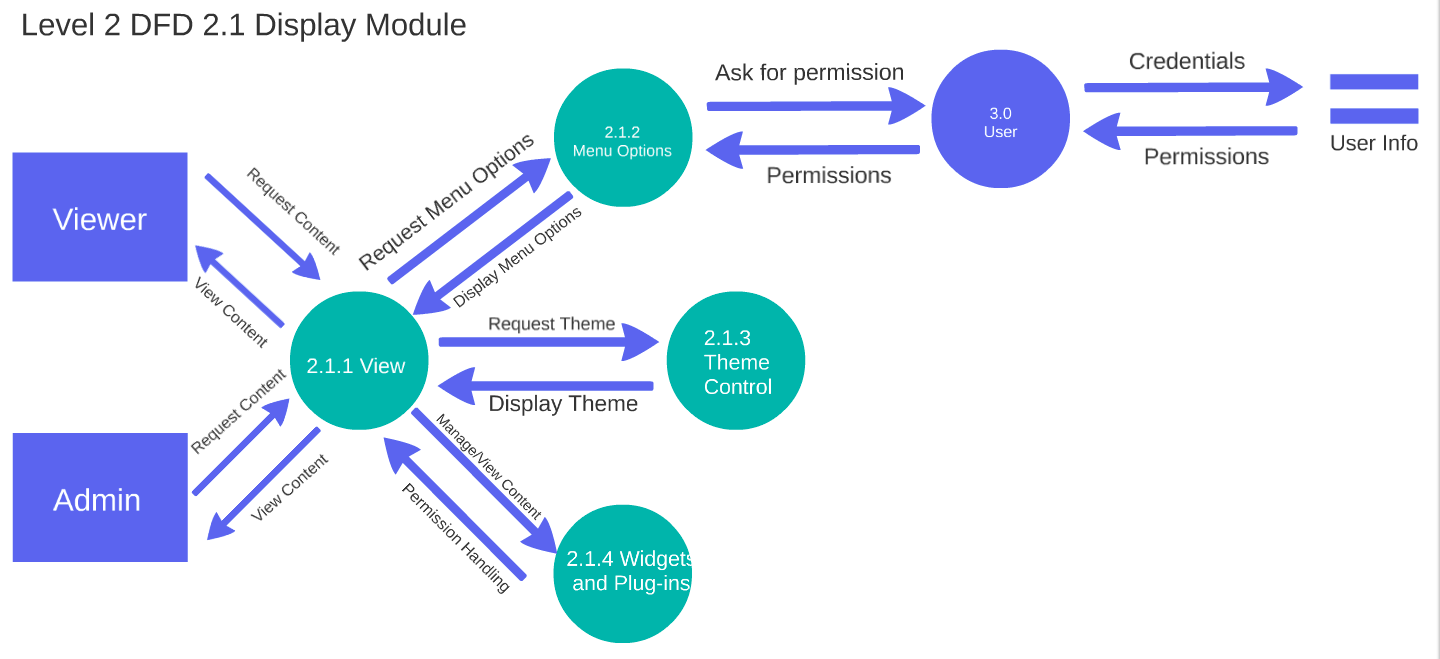 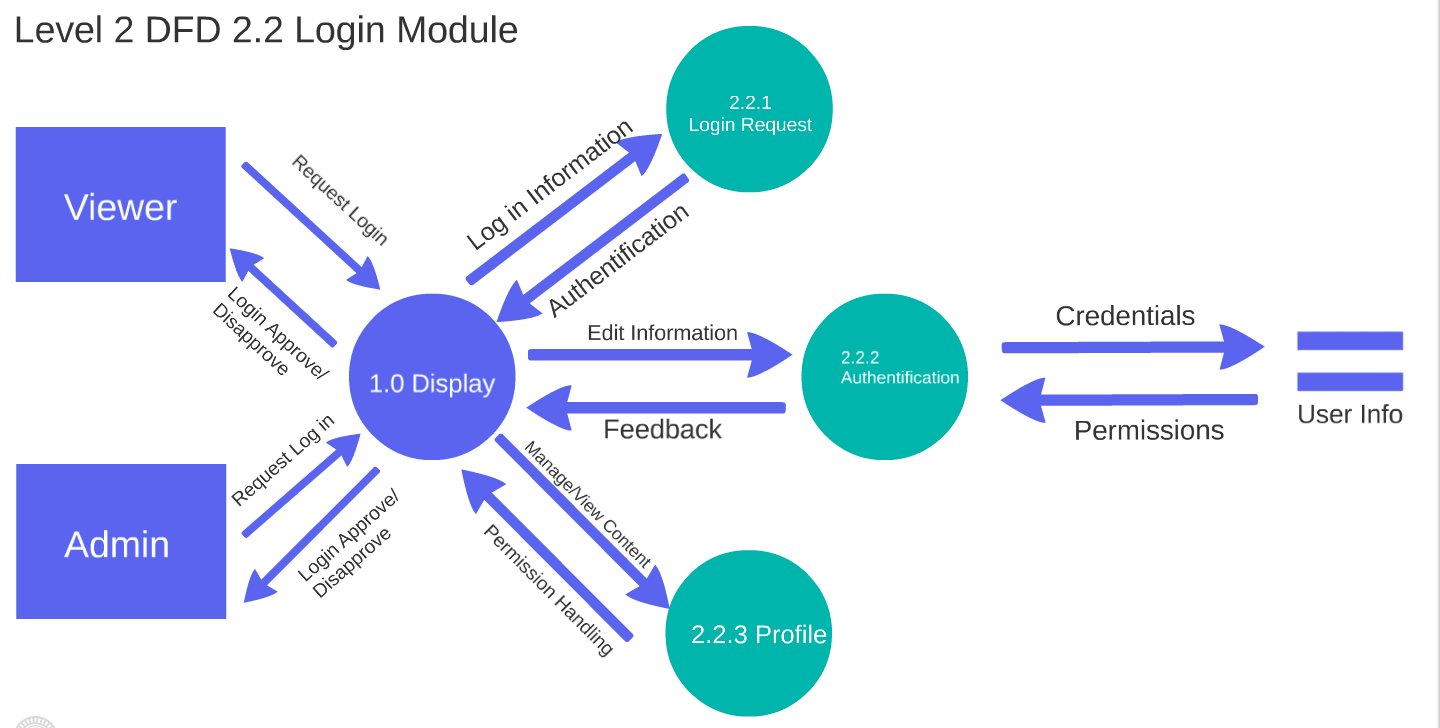 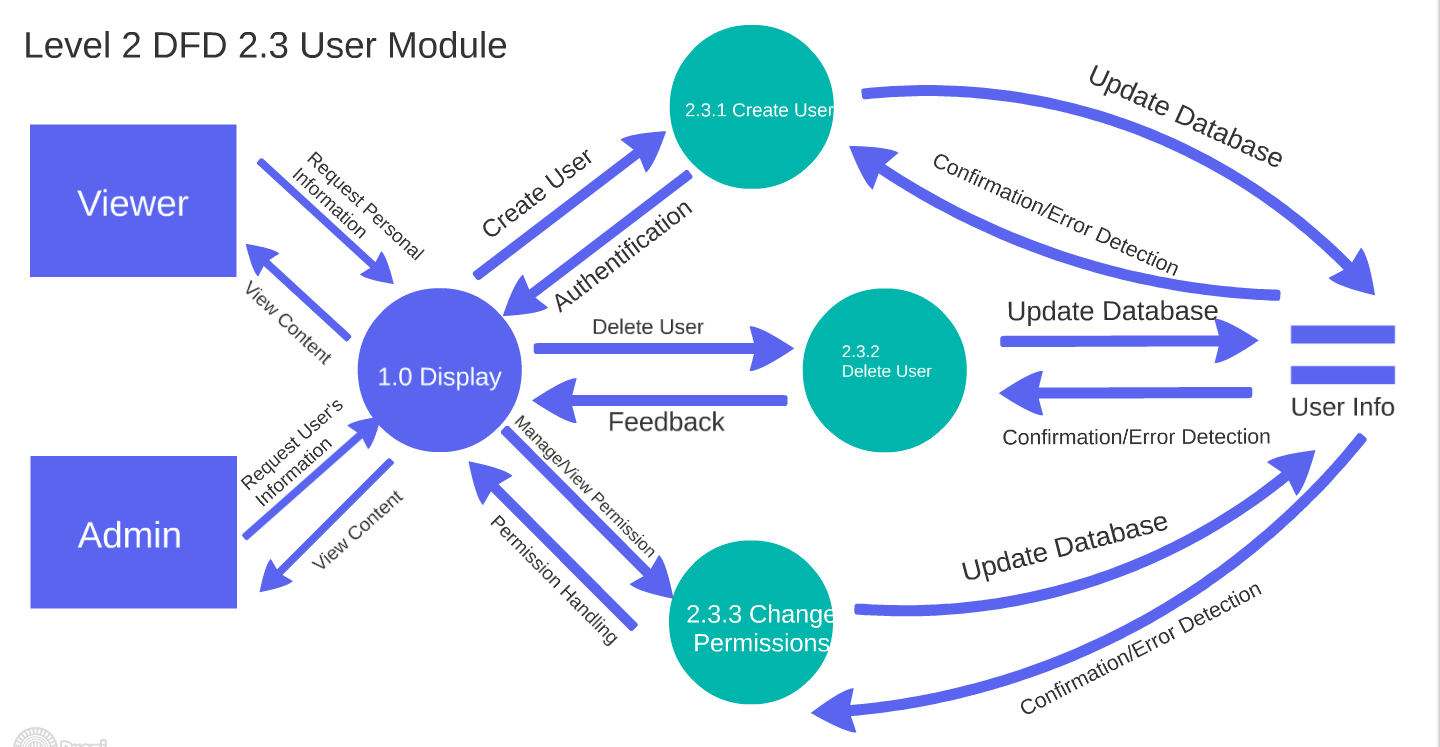 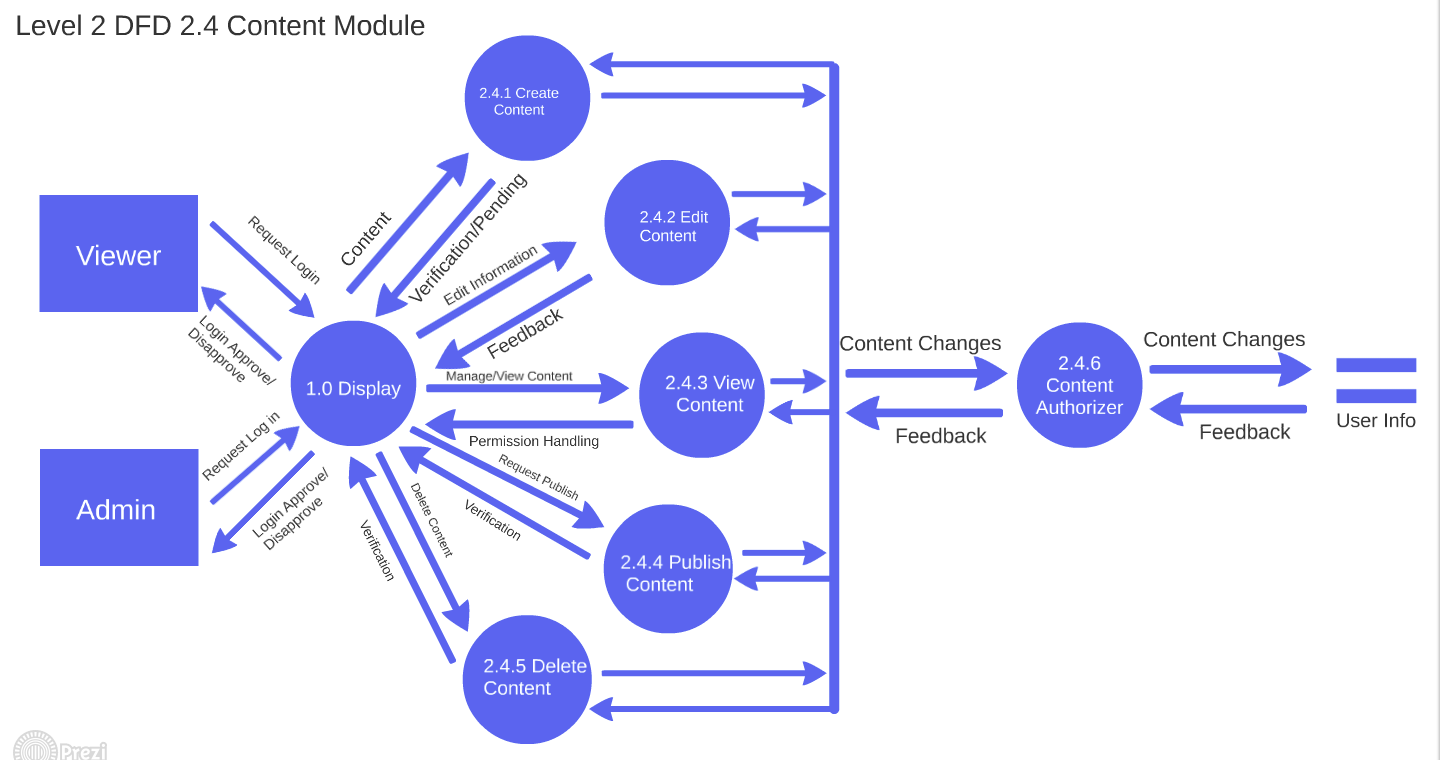 5.0         	KIPPLA ELEMENTS OF IMPLEMENTATIONIn this section (some of) the modules designed in Section 4 with requirements listed in Section 3 will be implemented initially at least at the level of pseudo code. Where possible, actual code will be provided. Each module is implemented in correspondence with the design sections defined in chapter 2 and responding to the requirements listed in its correlated sub-section in chapter 3.A.		ACRONYMSB. 		DATA DICTIONARYUpdateDate ReleasedChanges0.1.012/1/2017Delivery of the Software Requirements document0.1.102/19/2018Delivery of a wireframe for the web application from Knowledge Is Power Program Los Angeles (KIPPLA).Page	ItemDescriptionStatusRequirements Related to Design Module 2.1 Display Module (DM)Requirements Related to Design Module 2.1 Display Module (DM)Requirement No.Requirement Description3.1-1DM shall display a home screen with implemented Widgets. DM shall display a home screen with implemented plugins.DM shall display a login page.DM shall show the KIPPLA logo on every webpage.DM shall show the User name on every webpage.DM shall show FAQ link on every webpage.DM shall display menu options based on user permission.DM shall display Tableau dashboards.DM shall display comments on every webpage.DM shall display favorite tag on every webpage.Requirements Related to Design Module 2.2 Authentication Module (AM)Requirements Related to Design Module 2.2 Authentication Module (AM)Requirement No.Requirement Description3.2-1AM shall take user credential inputs.AM shall verify user credentials.AM shall check user permission when user tries to manage content.AM shall allow user’s to change their profile picture.AM shall allow user’s to change their name.AM shall allow user’s to change their School.Requirements Related to Design Module 2.3 User Module (UM)Requirements Related to Design Module 2.3 User Module (UM)Requirement No.Requirement Description3.3-1UM shall verify the user is an adminUM shall allow admin to delete users.UM shall allow admin to add users.UM shall allow admin to manage user permission.UM shall allow admin to manage tableau credentials.UM shall allow admin to manage user school.Requirements Related to Design Module 2.4 Content Manager Module (CMM)Requirements Related to Design Module 2.4 Content Manager Module (CMM)Requirement No.Requirement Description3.4-1CMM shall check user permission.CMM shall allow users to view content.CMM shall allow users to view content.CMM shall allow users to create content.CMM shall allow users to delete content.CMM shall allow admin to view content.CMM shall allow admin to publish new content.CMM shall allow admin to publish edited content.CMM shall allow admin to delete content.